Trumsetet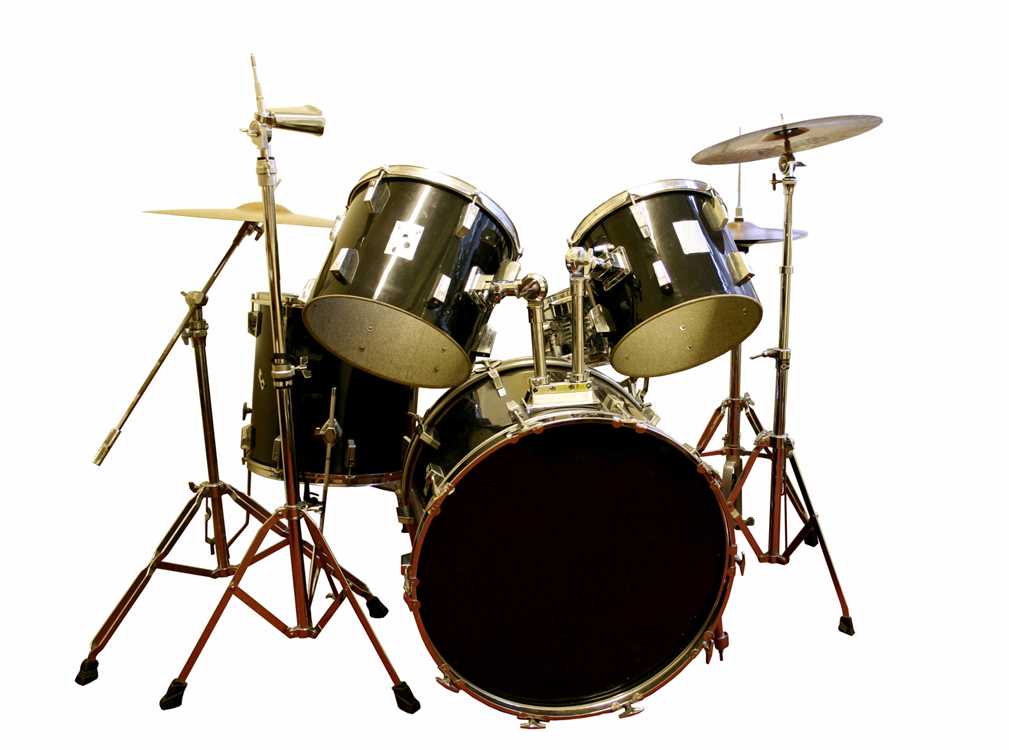 BastrummaVirveltrummaHihatCrash cymbalRide cymbalHängpukaGolvpukaKoskälla